Oakham Town Council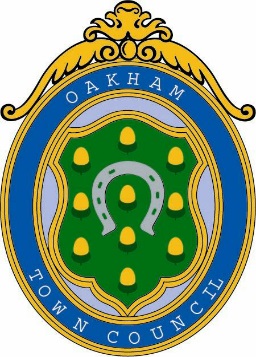 Rol House, Long Row, Oakham, Rutland, LE15 6LN  01572 723627         enquiries@oakhamtowncouncil.gov.ukwww.oakhamtowncouncil.gov.ukMINUTES OF A FULL COUNCIL MEETING OF OAKHAM TOWN COUNCIL HELD ON WEDNESDAY 14th February 2023 AT 6.30 P.M. IN THE TOWN COUNCIL CHAMBERSIN ATTENDANCE: Cllrs: S-A. Wadsworth, P Buxton, P Ainsley, H. Williams, C. Nix, A Lowe, P Wildbore, J Hall, S Pryer, L Chatfield, J Lucas.ALSO IN ATTENDANCE:	K. Geraghty (Deputy Clerk) Members of the public 4Cllr Wadsworth opened the meeting and welcomed all present.02/24–01 APOLOGIES AND REASONS FOR ABSENCES: C Clark unwell. Proposer Cllr Williams, seconder Cllr Wildbore.02/24–02 DECLARATION OF MEMBERS’ INTERESTS AND APPLICATIONS FOR DISPENSATION:  Reminder to Members to disclose either a Pecuniary Interest or Other Interest in any item on the agenda.  The clerk cannot advise members on this. Members are personally responsible for declaring an interest. Members are respectfully advised to read the Code of Conduct for more information. Councillors are also responsible for ensuring that their Registers of Interests are up to date (within 28 days of any changes) Cllr Ainsley is a Trustee of the Victoria Hall02/24–03 DEPUTATIONS FROM MEMBERS OF THE PUBLIC:  An opportunity for members of the public to speak in accordance with Standing Orders 1 (d)- 1(i)02/24–04 UPDATE FROM COUNTY COUNCILLOR: Cllr Ramsey Ross Oakham Northwest. Spoke about the floods in the county.02/24–05 MINUTES: To confirm the accuracy of the minutes from the meeting held on 10th January 2024.02/24–06 COUNCILLOR’S QUESTIONS: Cllr Wildbore asked for the minutes to be updated. Proposer Cllr Wildbore, seconder Cllr Pryer carried but 3 abstained as not at the meeting. 02/24-07  CHAIRMANS/CLERKS REPORT: The Deputy Clerk updated the Cllrs about Hollands Fair visiting Oakham on Cutts Close 28th April-6th May 2024.Handyman Lee has fixed the defibrillator, which is going to be sited on the toilet block, so more visible & less likely to get damaged. 8/12 dates have been booked for summer events, more information at the R & P on the 28th February 2024.   02/24-08  CORRESPONDENCE RECEIVED: N/A02/24-09  BANK STATEMENTS: To consider and approve the bank statements for January 2024.9.1 Rialtas bank reconciliation 9.2 HSBC Current account 9.3 HSBC Deposit accountProposer: Cllr Hall, seconder Cllr Chatfield carried.20/24-10 ADDITIONAL COMMITTEE MEETINGS TO CALENDAR:A document highlighting the need for extra meetings to be placed in the Calendar for Staffing x 4, Finance x 3, and other working Committees, ESWG to reform. Standing orders group? what happened. Proposer Cllr Lowe, seconder Cllr Nix, carried. 02/24-11 ECONOMIC STRATEGY WORKING GROUP (ESWG) A working group on the way forward for next economic year for the Economic Strategy Working Group, more councillors are invited to join, Cllr Wadsworth, Lowe, Wildbore & Nix. RCC should be cc in, and opinions of the people to be considered.Proposer: Cllr Ainsley, seconder Cllr Hall, carried.  Cllr Lucas left the room 19.19pm returned 19.22pm  02/24-12 GROUNDS MAINTENANCE:1.It was proposed by Cllr Wildbore 15-20mm for grass cutting.32 cuts for Cutts Close, Royce’s and Centenary 30 cuts per year. Proposer: Cllr Wildbore, seconder Cllr Hall 6 for 5 abstained, carried. 2.As 1 was carried, require those contractors supplied with copies of our proposed Bill of Quantities. Proposer: Cllr Wildbore, seconder Cllr Pryer 7 for, 1 against, 3 abstained.  3.Look at the new contractors to check they are working throughout the 2024 season to be reviewed. Proposer: Cllr Wildbore, seconder Cllr Wadsworth carried 4.The “supervisor role” to report back to council every month on interventions made or instructions given & the outcomes delivered. Proposer: Cllr Wildbore, seconder Cllr Wadsworth 6 for 5 Abstained.5.To agree a grounds maintenance champion, to fit in with the tree champion Cllr Wildbore. Proposer: Cllr Wildbore, seconder Cllr Hall, 7 for 3 abstained. 5.1 Grounds maintenance Proposer: Cllr Wildbore, seconder Cllr Nix carried. 6. On receipt of all the tenders 2 councillors to be there to open, volunteers Cllr Pryer & Cllr Wadsworth bring back to council on the 13th March 2024 Proposer:Cllr Wadsworth, seconder Cllr Nix carried.6.1Implenting a working group for Tenders Cllr Wildbore, Buxton, Hall, Buxton & Ainsley 23rd February -13th March. Proposer: Cllr Wadsworth, seconder Cllr Pryer carried02/24-1. VISION FOR THE FUTURE:A document outlining the way forward for Oakham Town Council & to be included in the ESWG meeting. Noted.02/24-14 GRANT APPLICATION:The Victoria Hall have applied for a grant to support the work of Rutland Community Fridge. For a one-off payment £600 for Root & Branch. Proposer Cllr Hall, seconder Cllr Williams 5 for, 2 against, 4 abstained.02/24-15 USE OF COUNCIL CHAMBER BY ST JOHNS AMBULANCE:The Council need to decide if the necessary forms for continued use should be completed, Cllr Lowe volunteered to fill in the forms Proposer: Cllr Lowe, seconder Cllr Wadsworth, 9 for, 2 abstained, carried. MEETING CLOSED 8.21PM DATE AND TIME OF NEXT MEETING:  13th March 2024 